от 29.05.2023 № 26Об установлении размера экономически обоснованных расходов на выполнение мероприятий по технологическому присоединению в рамках догазификации за I квартал 2023 г.В соответствии с Федеральным законом от 31.03.1999 № 69-ФЗ «О газоснабжении в Российской Федерации», постановлениями Правительства Российской Федерации от 29.12.2000 № 1021 «О государственном регулировании цен на газ, тарифов на услуги по его транспортировке и платы за технологическое присоединение газоиспользующего оборудования к газораспределительным сетям на территории Российской Федерации», от 13.09.2021 № 1547 «Об утверждении Правил подключения (технологического присоединения) газоиспользующего оборудования и объектов капитального строительства к сетям газораспределения и о признании утратившими силу некоторых актов Правительства Российской Федерации», от 13.09.2021 № 1550 «Об утверждении Правил взаимодействия единого оператора газификации, регионального оператора газификации, органов государственной власти субъектов Российской Федерации, органов публичной власти федеральных территорий и газораспределительных организаций, привлекаемых единым оператором газификации или региональным оператором газификации, при реализации мероприятий межрегиональных и региональных программ газификации жилищно-коммунального хозяйства, промышленных и иных организаций», Положением о Департаменте Смоленской области по энергетике, энергоэффективности, тарифной политике, утвержденным постановлением Администрации Смоленской области от 09.07.2012 № 432, на основании обращения акционерного общества «Газпром газораспределение Смоленск», заключения Экспертного совета Департамента Смоленской области по энергетике, энергоэффективности, тарифной политике от 23.05.2023 № 79Департамент Смоленской области по энергетике, энергоэффективности, тарифной политике постановляет: 1. Установить экономически обоснованные расходы на выполнение мероприятий по подключению (технологическому присоединению) газоиспользующего оборудования физических лиц (за исключением выполнения мероприятий в границах земельных участков, на которых располагаются домовладения этих физических лиц), намеревающихся использовать газ для удовлетворения личных, семейных, домашних и иных нужд, не связанных с осуществлением предпринимательской (профессиональной) деятельности, осуществляемых без взимания с них средств при условии, что в населенном               пункте, в котором располагается домовладение Заявителя, проложены газораспределительные сети, по которым осуществляется транспортировка газа, а также при наличии у таких лиц документа, подтверждающего право собственности или иное предусмотренное законом право на домовладение и земельный участок, на котором расположено это домовладение, к газораспределительным сетям акционерного общества «Газпром газораспределение Смоленск» за I квартал 2023 г. в размере 21 006 750,55 рублей (без НДС), в том числе за счет:- финансовых средств, полученных акционерным обществом «Газпром газораспределение Смоленск» в результате введения специальных надбавок к тарифам на транспортировку газа, в размере 10 412 029,69 рублей (без НДС), в том числе на иные затраты – 441 663,06 рублей (без НДС);- средств единого оператора газификации ООО «Газпром газификация» в размере 10 594 720,86 рублей (без НДС).Настоящее постановление вступает в силу с даты его официального опубликования.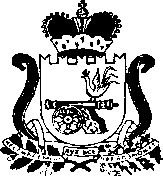 ДЕПАРТАМЕНТ СМОЛЕНСКОЙ ОБЛАСТИ ПО ЭНЕРГЕТИКЕ, ЭНЕРГОЭФФЕКТИВНОСТИ, ТАРИФНОЙ ПОЛИТИКЕПОСТАНОВЛЕНИЕИ.о. начальника ДепартаментаН.И. Борисов